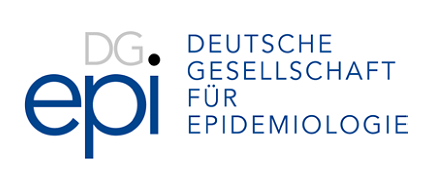 Die Deutsche Gesellschaft für Epidemiologie (DGEpi) schreibt hiermit dieStephan-Weiland-Preise 2023für Nachwuchsepidemiologen*innen aus.Es werden bis zu drei Arbeiten prämiert. Die Preise sind mit 1.000 €, 750 € bzw. 500 € dotiert. Die Preise werden anlässlich der 18. Wissenschaftlichen Jahrestagung der DGEpi in Würzburg (26.-28.09.2023) verliehen.Gegenstand des Preises:Die Preise werden für Arbeiten verliehen, die in den 18 Monaten vor Bewerbungsschluss in einem Peer-Review-Journal publiziert oder zur Publikation angenommen und noch nicht für den Stephan-Weiland-Preis eingereicht worden sind. Die Publikation muss Methoden oder Ergebnisse aus der epidemiologischen Forschung zum Gegenstand und einen erkennbaren Bezug zur Forschung in Deutschland haben. Der Nachwuchspreis wird nur für Erstautorenschaften vergeben. Der/die Antragsteller*in muss Mitglied der DGEpi sein und darf diesen Preis bisher noch nie erhalten haben. In einem einseitigen Begleitschreiben muss der Eigenanteil in Bezug auf (i) Planung (ii) Durchführung und (iii) Analyse der Studie getrennt dargestellt werden. Zu den Bewertungskriterien gehören: Relevanz der Forschungsfragestellung und der Ergebnisse, Innovativität der Studie, Klarheit der Darstellung, Beteiligung des/der Bewerber*in an den einzelnen Phasen der Studie. (Die Preise werden nur bei ausreichender Bewerberzahl vergeben.)Teilnahmeberechtigte:Wissenschaftler*innen, die bei Einreichung der Bewerbung das 35. Lebensjahr noch nicht vollendet hatten. Angegebene Erziehungszeiten werden angemessen berücksichtigt. Einzureichende Unterlagen:Publikation ggf. Bestätigungsschreiben der Annahme der Publikation maximal 2-seitiger Lebenslauf mit Fotodetaillierter Nachweis der Eigenleistung (s. o.)Stellungnahme einer/eines Senior Investigators bzw. eines/einer entsprechend geeigneten Gutachters*in. Diese soll separat und direkt von der/vom Senior Investigator oder Gutachter*in an die Geschäftsstelle (s. u.) gesendet werden.Die Einreichung erfolgt per E-Mail mit den oben genannten Unterlagen als pdf (ggf. jpg) mit den Dateinamen „<name>_publikation.pdf“, „<name>_cv.pdf“ und „<name>_eigenleistung.pdf“.Bewerbungen und Unterlagen sind mit dem Betreff „DGEpi Stephan-Weiland-Preise 2023“ bis zum 15. Mai 2023 (Eingangsdatum) per E-Mail einzureichen bei:DGEpi-Geschäftsstelle
Nicole Kroll geschaeftsstelle@dgepi.de